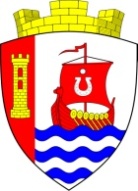 Муниципальное образованиеСвердловское городское поселениеВсеволожского муниципального районаЛенинградской областиАДМИНИСТРАЦИЯПОСТАНОВЛЕНИЕ«27» марта 2023 г.                                                                                 № 265/01-03 г.п. им. СвердловаО проведении месячника по благоустройству и улучшению санитарного состояния территорий населенных пунктов муниципального образования «Свердловское городское поселение» Всеволожского муниципального района Ленинградской областиВ соответствии с Федеральным законом от 06.10.2003 № 131-ФЗ 
«Об общих принципах организации местного самоуправления в Российской Федерации», Правилами благоустройства территории муниципального образования «Свердловское городское поселение» Всеволожского муниципального района Ленинградской области, утвержденными решением совета депутатов муниципального образования «Свердловское городское поселение» Всеволожского муниципального района Ленинградкой области 
от 14.10.2021 № 20, в целях обеспечения чистоты и порядка в населенных пунктах муниципального образования «Свердловское городское поселение» 
и своевременной и качественной уборке территории после зимнего периода, повышения уровня благоустройства территории муниципального образования «Свердловское городское поселение», администрация муниципального образования «Свердловское городское поселение» Всеволожского муниципального образования Ленинградской области (далее – администрация) постановляет:Провести на территории муниципального образования «Свердловское городское поселение» Всеволожского муниципального района Ленинградской области (далее – МО «Свердловское городское поселение»)
с 10 апреля по 8 мая 2023 года месячник по благоустройству и улучшению санитарного состояния территорий населенных пунктов МО «Свердловское городское поселение».В рамках месячника по благоустройству и улучшению санитарного состояния территорий населенных пунктов МО «Свердловское городское поселение» провести 22 апреля 2023 года на территории МО «Свердловское городское поселение» субботник.Создать штаб по благоустройству и улучшению санитарного состояния территорий населенных пунктов МО «Свердловское городское поселение», утвердить его состав согласно приложению № 1.Утвердить План основных мероприятий по проведению месячника по благоустройству и улучшению санитарного состояния территорий населенных пунктов МО «Свердловское городское поселение» согласно приложению № 2.Утвердить форму отчета о проведении месячника 
по благоустройству и улучшению санитарного состояния территорий 
МО «Свердловское городское поселение» согласно приложению № 3.В срок до 15.04.2023 штабу по благоустройству и улучшению санитарного состояния территорий населенных пунктов МО «Свердловское городское поселение» определить места проведения субботника, время сбора участников и места выдачи инвентаря. При определении мест проведения субботника особое внимание обратить на необходимость уборки территорий братских и воинских захоронений, а также территорий, не имеющих ведомственной принадлежности.В срок до 15.04.2023 Муниципальному казенному учреждению «Управление по обеспечению деятельности муниципального образования «Свердловское городское поселение» Всеволожского муниципального района Ленинградской области обеспечить приобретение и доставку инвентаря 
для проведения субботника.Руководителям предприятий, организаций, учреждений всех форм собственности, руководителям торговых и бытовых предприятий, индивидуальным предпринимателям, общественным организациям, осуществляющим свою деятельность на территории МО «Свердловское городское поселение», рекомендовать:- разработать и предоставить в штаб по благоустройству и улучшению санитарного состояния территорий населенных пунктов МО «Свердловское городское поселение» планы мероприятий по проведению месячника 
по благоустройству территорий предприятий и прилегающих к ним территорий;- привести в порядок фасады зданий, ограждения, организовать уборку 
и благоустройство прилегающих территорий, восстановить нарушенные 
в зимний период элементы благоустройства и дорожного хозяйства;- в первоочередном порядке организовать мероприятия 
по благоустройству памятных мест, воинских и братских захоронений, территорий, прилегающих к учреждениям образования, здравоохранения, культуры.Руководителям управляющих компаний, товариществ собственников жилья, осуществляющим сов деятельность на территории 
МО «Свердловское городское поселение», рекомендовать:- провести информационно-разъяснительную работу по привлечению населения к участию в субботнике;- осуществить уборку придомовых территорий от бытового и прочего мусора;- обеспечить санитарную уборку детских спортивных и контейнерных площадок и обеспечить контроль за их состоянием.Руководителям строительных организаций рекомендовать навести порядок на территориях, прилегающим к строительным площадкам, осуществлять меры по предотвращению загрязнения улиц населенных пунктов МО «Свердловское городское поселение» с этих площадок, а также выполнить работы по ликвидации нарушенного благоустройства на территориях, прилегающих к строительным площадкам.Рекомендовать руководителям образовательных учреждений, расположенных на территории муниципального образования «Свердловское городское поселение», провести организационные мероприятия 
по привлечению учащихся школ к работам по уборке и благоустройству территорий учебных заведений.Штабу по благоустройству и улучшению санитарного состояния территорий населенных пунктов МО «Свердловское городское поселение»:- обеспечить контроль за проведением месячника по благоустройству 
и улучшению санитарного состояния территории МО «Свердловское городское поселение»;- еженедельно (по четвергам) проводить объезды территорий 
МО «Свердловское городское поселение».Руководителям Муниципального казенного учреждения «Управление по обеспечению деятельности муниципального образования «Свердловское городское поселение» Всеволожского муниципального района Ленинградской области», Муниципального унитарного казенного предприятия «Свердловские коммунальные системы», Муниципального казенного учреждения «Культурно-досуговый центр «Нева», Муниципального унитарного казенного предприятия «Ритуал» - еженедельно (каждую пятницу) предоставлять в штаб по благоустройству и улучшению санитарного состояния территорий населенных пунктов МО «Свердловское городское поселение» отчет о проведении субботника и месячника по благоустройству по форме согласно приложению № 3.Руководителям управляющих компаний и товариществ собственников жилья, руководителям предприятий, организаций, учреждений всех форм собственности, осуществляющих свою деятельность на территории МО «Свердловское городское поселение», рекомендовать еженедельно (каждую пятницу) предоставлять в штаб по благоустройству и улучшению санитарного состояния территорий населенных пунктов МО «Свердловское городское поселение» отчет о проведении субботника и месячника 
по благоустройству по форме согласно приложению № 3.15. Через средства массовой информации довести до жителей, проживающих на территориях индивидуальной жилой застройки, информацию о необходимости осуществления уборки земельных участков и прилегающих 
к ним территорий в надлежащее санитарное состояние в соответствии 
с требованиями Правил благоустройства территории муниципального образования «Свердловское городское поселение» Всеволожского муниципального района Ленинградской области, утвержденных решением совета депутатов муниципального образования «Свердловское городское поселение» Всеволожского муниципального района Ленинградкой области 
от 14.10.2021 № 20.Назначить ответственным за организацию и проведение месячника по благоустройству и улучшению санитарного состояния территорий населенных пунктов муниципального образования «Свердловское городское поселение» Всеволожского муниципального района Ленинградской области заместителя главы администрации по жилищно-коммунальному хозяйству 
и благоустройству А.Н. Чижова. 17.	Настоящее постановление подлежит официальному опубликованию в газете «Всеволожские вести» приложение «Невский берег» 
и размещению на официальном сайте администрации в сети Интернет.18.	Настоящее постановление вступает в силу после его официального опубликования.19.	Контроль за исполнением настоящего постановления оставляю 
за собой.Глава администрации                                                                                В.И. ТулаевПриложение № 1к постановлению администрацииот «27» марта 2023 г. № 265/01-03Штабпо благоустройству и улучшению санитарного состояния территорий населенных пунктов МО «Свердловское городское поселение» Начальник штаба:А.Н. Чижов – заместитель главы администрации по жилищно-коммунальному хозяйству и благоустройству.Заместитель начальника штаба:Е.М. Морозова – начальник отдела благоустройства администрации.Члены штаба:М.Ю. Подольская – начальник управления архитектуры, градостроительства 
и земельных отношений;Г.А. Горадзе – главный специалист отдела благоустройства администрации;О.К. Фомичев – директор МУКП «Свердловские коммунальные системы»;Д.О. Почтаренко – директор МКУ «Управление по обеспечению деятельности муниципального образования «Свердловское городское поселение»;В.А. Осипенко – заместитель директора МКУ «Управление по обеспечению деятельности муниципального образования «Свердловское городское поселение» (по согласованию);Э.Р. Мансуров – начальник отдела благоустройства и содержания территории МКУ «Управление по обеспечению деятельности муниципального образования «Свердловское городское поселение» (по согласованию);И.А. Михайлова – директор МКУ «Культурно-досуговый центр «Нева»;С.Н. Стрелкова – директор ЗУ ООО «Жилищно-коммунальная компания» 
(по согласованию);Т.В. Медведева – директор МОУ «СОШ «Свердловский Центр Образования» (по согласованию).Приложение № 2к постановлению администрацииот «27» марта 2023 г. № 265/01-03План мероприятий месячника по благоустройству и улучшению санитарного состояния территорий населенных пунктов МО «Свердловское городское поселение»Приложение № 3к постановлению администрацииот «27» марта 2023 г. № 265/01-03Отчето выполнении мероприятий месячника по благоустройству и улучшению санитарного состояния территории МО «Свердловское городское поселение»№№ п/пНаименование мероприятияИсполнитель Срок выполненияОтм. о вып.1Организация проведения общего субботника в населенных пунктахА.Н. Чижов, Е.М. МорозоваРуководители УК, ТСЖдо 22.04.20232Опубликование в газете «Всеволожские вести» приложение «Невский берег» обращения 
к жителям населенных пунктов 
и руководителям предприятий, расположенным и осуществляющим свою деятельность на территории 
МО «Свердловское городское поселение», о приведении закрепленных и прилегающих территорий в соответствие 
с требованиями Правил благоустройства территории муниципального образования «Свердловское городское поселение» Всеволожского муниципального района Ленинградской области, утвержденных решением совета депутатов муниципального образования «Свердловское городское поселение» Всеволожского муниципального района Ленинградкой области 
от 14.10.2021 № 20Е.О. Афанасовскаядо 14.04.20233Размещение на сайте 
МО «Свердловское городское поселение» и информационных стендах информации о проведении месячника по благоустройству 
и проведению субботника 
на территории поселенияА.С. КимасовИ.А. Михайловадо 05.04.20234Отражение хода проведения месячника по благоустройству 
в средствах массовой информацииК.Л. АкатьеваВесь период5Приобретение и доставка уборочного инвентаря 
для проведения субботникаД.О. Почтаренкодо 15.04.20236Вручение предписаний собственникам землевладений, неудовлетворительно содержащим территорий, прилегающих к их земельным участкам, о приведении их в надлежащее санитарное состояниеА.О. УткинГ.А. ГорадзеВесь период7Организация вывоза собранного 
в ходе месячника мусора, в том числе в день проведения общего субботникаД.О. ПочтаренкоГ.А. ГорадзеВесь период8Направление письма балансодержателю автомобильных дорог общего пользования регионального значения, проходящих по территории 
МО «Свердловское городское поселение», об уборке 
и приведении в надлежащее санитарное состояние полотна дорог, обочин, кюветов, остановок общественного транспорта, восстановлению дорожной разметки и т.д.С.А. Разгуляевдо 22.04.20239Очистка автодорог общего пользования местного значения 
с твердым покрытием от песка, грязи и сметаД.О. ПочтаренкоРуководители УК, ТСЖ (по согласованию)Весь период10Восстановление уличного освещения и освещения входов 
в подъездыД.О. ПочтаренкоРуководители УК, ТСЖ (по согласованию)Весь период11Выполнение работ по благоустройству и улучшению санитарного состояния памятных мест и братских захоронений, расположенных на территории поселенияД.О. ПочтаренкоС.А. Резниковдо 30.04.2023Место проведения мероприятияКоличество участниковТерритории (м2)Уборка памятных мест, мемориалов, воинских захоронений и т.д. (ед.)Объем собранных отходов (м3)Восстановление и ремонт малых архитектурных формПосадка деревьев, кустарников, цветов (шт.)